KEMENTERIAN RISET, TEKNOLOGI, DAN PENDIDIKAN TINGGI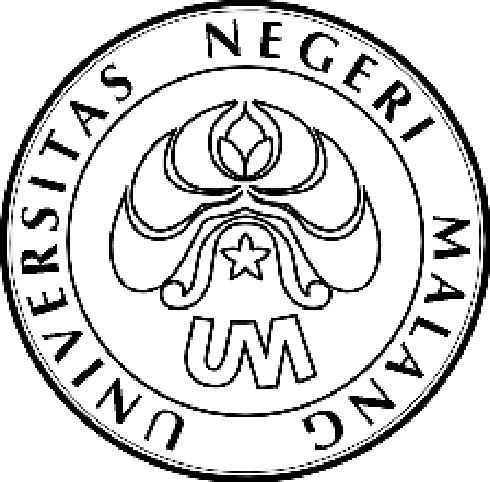 UNIVERSITAS NEGERI MALANG (UM)Jalan Semarang 5, Malang 65145Telepon: 0341-551312Laman: www.um.ac.idJADWAL KEGIATAN PENYUSUNAN PROPOSAL PKM 2016 PENDANAAN 2017*)* Jadwal sewaktu-waktu bisa berubah sesuai dengan instruksi Dirjen Belmawa     Kemenristekdikti.Kabag Kemahasiswaan,TTDDrs. Taat SetyohadiNIP 196411081989031004NoKegiatanWaktuPen. Jawab/ PelaksanaKeteranganSosialisasi kepada calon dosen pembimbing, mahasiswa, dan HMJ/BEMFA1 Juni—17 Juni 2016WD3/KajurDiutamakan mahasiswa penerima beasiswa/Bidikmisi,Pembentukan kelompok, penetapan dosen pembimbing, dan mentor17 Juni—24 Agt 2016Mahasiswa/Kajur/HMJPenunjukan mentor dikoordinasikan oleh HMJPenulisan draf proposal 17 Juni—10 Sep 2016Mahasiswa/Dosen Pembimbing/Mentor Review proposal tingkat fakultas11 sep 2016WD3/Kajur/Dosen PembimbingRevisi proposal 111—14 Sep 2016Dosen Pembimbing/ MahasiswaPenyerahan draf proposal ke Kemahasiswaan fakultas (sudah revisi), Pengesahan proposal oleh WD3, dan Verifikasi di tingkat fakultas.11—17 Sep 2016WD3/Subag Kemahasiswaan/MahasiswaPenyerahan ke Universitas, tanda tangan WR3, Permintaan Password dan Username11—23 Sep 2016WR3/Bag. Kemahasiswaan UM/MahasiswaPengunggahan ProposalSesuai Jadwal dari SimlitabmasBag. Kemahasiswaan UM/Mahasiswa